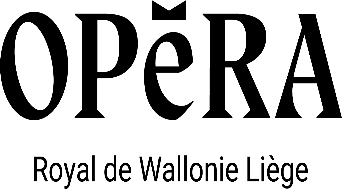           The Opera royal de Wallonie Centre lyrique de la Communauté françaiseHas a choir vacancy for :1 BASS II. The audition will take place on THURSDAY, 20th June 2024 at 15.00At the Theatre royal de Wallonie (Rue des Dominicains, 1 à 4000 Liège)Entries must be received before 12th June 2024Start of contract : 7th January 2025First round (eliminatory) : choir extracts to be sung with score :Verdi : Requiem : « Libera me »Verdi : Otello : « Fuoco di gioia »Verdi : Don Carlo : « Spuntato ecco il di »Bizet : Carmen : Acte III-n°19 : « Ecoute, écoute »Wagner : Tannhäuser : « Blick hin du schändlicher Verräter »Gounod : Faust : « Filles ou forteresses »2nd round : two imposed arias in the following list (in different languages) :Bellini : La Sonnambula : « Vi ravviso o luoghi ameni »Rossini : Il Barbiere di Siviglia : « La Calunnia »Verdi : Macbeth : « Come dal ciel precipita »Mozart : Nozze di Figaro : « La vendetta oh ! la vendetta »Massenet : Manon : « Epouse quelque brave fille »Halévy : La Juive : « Si la rigueur »Mozart : Die Zauberflöte : « O Isis und Osiris »Mozart : Die Zauberflöte : « In diesen Heil’gen Hallen »3rd round :Vocal exercisesSight readingInterviewPre-selection will be done by the jury on the basis of the candidates’CVs and audio links.The jury reserves the right to modify the order of the different round of the audition.As well as the entry form, candidates must send a CV and a video or YouTube link with two arias in contrasting styles (from Mozart onwards), each lasting less than six minutes.E-mail address : concours@operaliege.beAfter the pre-selection, only the chosen candidates will be contacted and invited to audition on 20th June 2024